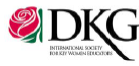 Delta Kappa GammaUmsókn um styrk úr Námsstyrkjasjóði Greinargerð Dags.:				    Undirskrift:_______________________	    _________________________________________________Nafn Símanúmer:Heimilisfang:Póstnúmer og sveitarfélag:Netfang:Deild:Félagi frá árinu:Kennitala:Hafir þú gegnt trúnaðarstörfum fyrir samtökin, vinsamlegast gerðu grein fyrir þeimHafir þú gegnt trúnaðarstörfum fyrir samtökin, vinsamlegast gerðu grein fyrir þeimHeiti verkefnis:Skóli: